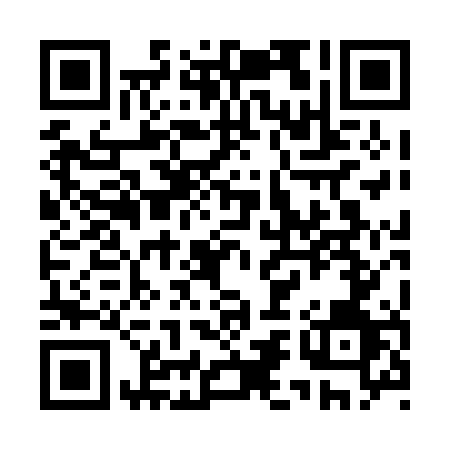 Prayer times for Tasiqanngituq, Quebec, CanadaMon 1 Jul 2024 - Wed 31 Jul 2024High Latitude Method: Angle Based RulePrayer Calculation Method: Islamic Society of North AmericaAsar Calculation Method: HanafiPrayer times provided by https://www.salahtimes.comDateDayFajrSunriseDhuhrAsrMaghribIsha1Mon2:313:571:067:0210:1611:412Tue2:323:581:077:0110:1511:413Wed2:333:591:077:0110:1411:404Thu2:334:001:077:0110:1311:405Fri2:344:011:077:0110:1211:396Sat2:354:031:077:0010:1111:397Sun2:364:041:077:0010:1011:398Mon2:364:051:086:5910:0911:389Tue2:374:071:086:5910:0811:3710Wed2:384:091:086:5810:0611:3711Thu2:394:101:086:5810:0511:3612Fri2:404:121:086:5710:0411:3613Sat2:414:131:086:5610:0211:3514Sun2:424:151:086:5610:0111:3415Mon2:424:171:086:559:5911:3316Tue2:434:191:086:549:5711:3317Wed2:444:211:096:539:5611:3218Thu2:454:231:096:539:5411:3119Fri2:464:241:096:529:5211:3020Sat2:474:261:096:519:5011:2921Sun2:484:281:096:509:4811:2822Mon2:494:301:096:499:4611:2723Tue2:504:321:096:489:4411:2624Wed2:514:341:096:479:4211:2525Thu2:524:371:096:469:4011:2426Fri2:534:391:096:459:3811:2327Sat2:554:411:096:439:3611:2228Sun2:564:431:096:429:3411:2129Mon2:574:451:096:419:3111:2030Tue2:584:471:096:409:2911:1931Wed2:594:491:096:389:2711:17